SEMINARSKI RADTema: SADRŽAJ I OBLICI NASILJA NAD DJECOMwww.maturski.orgSADRŽAJUVOD……………………………………………………………………………3SADRŽAJ I OBLICI NASILJA NAD DJECOM……………………….4FIZIČKO ZLOSTAVLJANJE……………………………………..5PSIHIČKO/EMOCIONALNO ZLOSTAVLJANJE…………6SEKSUALNO ZLOSTAVLJANJE……………………………….7EKONOMSKO ZLOSTAVLJANJE…………………………….9ZANEMARIVANJE (ZAPUŠTANJE DJECE)................9ZAKLUČAK…………………………………………………………………….10LITERATURA…………………………………………………………………11UvodZlostavljanje i zanemarivanje djece je nažalost veoma raširen problem koji prožima temelje vrijedonosnog sistema savremenog društva, pri čemu nezaobilaznu ulogu imaju ne samo etički i moralni, nego i kulturni i socioekonomski činioci.Uprkos brojnim naporima raznih humaniternih organizacija širom svijeta, kako u razvijenim, tako i u nerazvijenim zemljama koje rade na suzbijanju zlostavljanja i zanemarivanja djece, mediji sve česće izvještavaju o sve ekstremnijim i sve bizarnijim slučajevima u kome djeca postaju žrtve roditelja, rodbine, prijatelja ili neznanaca.Nasilje nad djecom je prisutno u svim sredinam. U javnosti se često iznose slucajevi nasilja nad djecom, ali je poznato da je tek mali dio djece prepoznat i obuhvaćen odgovarajućim tretmanom.Nasilje nad djecom je vrlo osjetljivo područije. Kad govorimo o tome uvjek se nađemo u procjepu između poštovanja porodičnog integriteta I privatnosti, sa jedne strane, i potreba da se djete zaštiti, sa druge strane.Iako broj prijavljenih slucajeva u zadnjih deset godina raste, zahvaljujući mnogim organizacijama i kampanjama, i kod nas i u svijetu, koje pozivaju djecu da se jave u slučaju bilo kakvog zlostavljanja, poznato je da mnoga zlostavljana djeca nikad nisu identificirana.O nasilju nad djecom ozbiljnij I temeljitije se počelo baviti tek šezdeseetih godina prošlog vijeka. Početne defenicije nasilja su se odnosile na vidljive simptome. Kempe (1962.god) spominje ‘’sindrom pretučenog djeteta’’.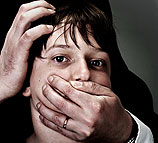 SADRŽAJ I OBLICI NASILJA NAD DJECOMNasilje se može odrediti kao upotreba sile da bi se neko povrjedio; upotreba fizičke sile sa ciljem utjecanja i iznuđivanja određenog ponašanja;napad na osobu, koji se sastoji u fizičkom nanočenju udaraca i povreda, emocionalnom i psihičkom povrjeđivanju; nezakonito korišćenje sile i fizičke snage; ilegalna, protivpravna i nepravna upotreba sile; primjena različitih oblika prinude; oblik sile i agresije koji se koristi uz protilvljenje i otpor onih nad kojima se ona provodi. Nasilje se najčešće dovodi u vezu sa protivljenjem i otporom žrtve, mada se taj otpor i protivljenje ne moraju neposredno izraziti s obzirom na postojanje straha žrtve.(Braco Kovačević, ‚‚Nasilje i djeca‚‚)Upravo zbog toga mnoga djeca nikad ne progovore o pretrpljenom zlostavljanju, zbog straha da bi im se moglo desiti nešto još gore od toga.Djeca mogu biti žrtve kako porodičnog nasilja, odnosno nasilja u porodici, tako i izvan porodičnog nasilja, odnosno zlostavljanja i nasilja koje se dešava izvan i mimo porodice i kuće: na ulici, u parkovima, u školi i oko škole, u raznim društvenim institucijama.Jedna od zajedničkih karakteristika napadača, bez obzira na to o kojem se obliku zlostavljanja radi, jeste da su i sami bili žrtve nasilja. To se primjećuje i kod odraslih, ali i kod djece napadača. S obzirom na složenost problema nasilja i zlostavljanja, u njegovom rješavanju potrebna je saradnja stručnjaka različitih profila.Danas postoji nekoliko obilka nasilja nad djecom, i ona mogu biti:Fizičko zlostavljanje,Psihičko/emocionalno zlostavljanje,Seksualno zlostavljanje Ekonomsko zlostavljanjeZanemarivanje (zapuštanje djece)Fizičko zlostavljanjeFizičko zlostavljanje uključuje aktivnosti prema osobi mlađoj od 18 godina, a koje rezultirajurizikom za ozbiljno povrjeđivanje, smrt ili teške fizičke posljedice izazvane od osoba koje suodgovorne za zaštitu djeteta mlađeg od 18 godina.Djetetu se namjerno nanose povrede. Fizičko zlostavljanje uključuje: udaranje, trešenje, stezanje, griženje, nanošenje opekotina, pokušaj davljenja, premlaćivanje, čupanje kose. Nasilno hranjenje, grubo presvlačenje s djetetom u dojenačkoj dobi takođe se smatra fizičkim nasiljem. Fizičko nasilje moze prouzrokovati modrice, opekotine, fracture, povrede mozga i unutrašnje povrede. Ponekad su posljedice fizičkog zlostavljanja i smrt. Sredstva kojima se  nanose fizičke povrjede su:čaka , ruka , lakat, noga, nož, drvenei kolac, letva, stol, boca, željezne posude. Ako se djeci daju štetni lijekovi, droga ili alkohol, to se takođe smatra fizičkim nasiljem.Prosječna dob fizički zlostavljane djece je sedam godina i četri mjeseca. Fizičko nasilje nad djetetom može početi i u prenatalnom period (Condon,1986):fizički napad kao odgovor na pokrete festusazanemarivanje i nezaštićivanje fetusa od alkohola, droge i drugih štetnih uticajanamjerno izazivanje pobačaja.Napadači su najčešće i sami bili žrtve nasilja. Čest slučaj su oblici fizičkog nasilja koji se dešavaju u kući, školi ili na nekom drugom mjestu, a koji nemaju sudski epilog i ne završe na sudu jer postoje sredine koje tolerišu ovu pojavu i smatraju je kao prihvatljivu vaspitnu kaznu  u odgoju djeteta.Znakovi fizičkog zlostavljanjaU poređenju s ostalim oblicima zlostavljanja, ove znakove najlakše je uočiti i prepoznati. To su:česte povrede (modrice, masnice, opekotine, ogrebotine, lomovi) otežano kretanje, bolni pokretitipično ponašanje: sklonost samoranjavanju, povlačenje ili agresija, bježanje od kuće, izbjegavanje povratka kući, izbjegavanje fizičkog kontakta.Psihičko/emocionalno zlostavljanjePsihičko/emocionalno nasilje je posebno osjetljiv oblik zlostavljanja koji je u pravilukombinovan sa ostalim oblicima nasilja.Emocionalno zlostavljanje u najširem smislu – prema D. Kocijan Hercigonja – obuhvatadestruktivno ponašanje odraslih prema djetetu, što uključuje prisutnost neprijateljskog ponašanja i odsustvo pozitivnih pristupa.Ako dijete ne dobiva pažnju i ljubav ili mu se neprestano prijeti i ruga, omalovažava,ono je emocionalno zlostavljano.Roditelji koji uopće ne pokazuju ljubav i privrženost, već stalno viču, prijete ikritikuju dijete te ono gubi povjerenje u sebe i postaje nervozno i povučeno,emocionalno zlostavljaju svoje dijete.Emocionalno zlostavljanje je oblik nasilja koji ostavlja najviše traga na žrtvi nasilja. Ako je dugotrajnije, ono je destruktivnije od tjelesnog nasilja. Emocionalno zlostavljanje kod žrtve stvara konfuziju i dijete često ne prepoznaje što mu se događa, čime je nasilnik zlostavlja, a osjeća da se mijenja njegovo psihičko, a često i opšte zdravstveno stanje. (Andrić-Ružičić, 1999. str.108). Psihičko maltretirano dijete je potišteno, ima slabu socijalnu komunikaciju, nezainteresovano za igru, često je povučeno ili agresivno, a ponekad pokazuje lažno dobro raspoloženje.(Braco Kovačević,2005,’’Nasilje I djeca’’,str.55)Znakovi emocionalnog zlostavljanja:- nedostatak povjerenja u sebe i druge, povlačenje ili agresija;- nervozni postupci;- nepovjerenje u druge;- poremećaji spavanja (moguće noćne more i sl.):- poremećaji uzimanja hrane (pretjerano jedenje ili odbijanje hrane);- tikovi;- bježanje od kuće;- pokušaji samoubojstva.Seksualno zlostavljanjeAko odrasla osoba prisiljava dijete da sudjeluje u bilo kojem obliku seksualneaktivnosti, to je seksualno zlostavljanje. To može biti: ljubljenje, dodirivanjegenitalija ili grudi, snošaj, oralni seks ili gledanje i pokazivanje pornografskihčasopisa i filmova ili nekog drugog pornografskog materijala.Seksualno zlostavljanje može imati izrazito štetne i dugotrajne posljedice. Seksualno zlostavljana djeca mogu sama postati napadači ili ulaziti u lične odnose u kojima preovladava nasilje ili zlostavljanje.Definicija seksualnog zlostavljanja:Seksualno zlostavljanje djece predstavlja vid ekslotacije djeteta mlađeg od šesnaest godina radi seksualnog zadovoljenja i uživanja odrasle osobe i obuhvata: pokazivanje inače pokrivenih djelova tijela i voajerizam,milovanje, ljubljenje, masturbaciju, pokazivanje fotografija sa pornografskim sadržajem,snimanje pornografskih fotografija, pokušaj da se obavi seksualni odnos, bilo kakavvaginalni, analni ili oralni kontakt, silovanje, incest i dječiju prostituciju (definicija navedena upisanom materijalu Incest trauma centra iz Beograda). Jedna druga definicija (dr. Dubravka Buljan Flander) navodi: “Seksualno zlostavljanje djece je bilo koja vrsta seksualnog kontakta izmeđudjeteta i odraslog. Može imati formu dječije pornografije, pipanja, masturbacije, izlaganjadjeteta pornografskim sadržajima, vaginalnog, oralnog ili analnog kontakta, odnosno seksualnog odnosa’’.Najčešći oblici seksualnog zlostavljanja djeteta su: pedofilija I incest.Pedofilija se određuje kao seksualna naklonost prema djeci istog ili različitog pola. Pedofili su uglavnom muškarci. Počinitelj nasilja je obično poznat žrtvi.Incest je seksualni poremećaj u kojemu osoba seksualno zadovoljenje doživljava u odnosu s osobama s kojima je u krvnom srodstvu. Najčešći oblik incestne veze je brat-sestra, dok nije rijedak slučaj i otac-kći, ili majka - sin (Davison i Neale, 1999). Seksualno zlostavljanje ima uistinu vrlo teške i dugotrajne posljedice za žrtvu zlostavljanja. Ovaj oblik zlostavljanja žrtva najčešće prešućuje zbog osjećaja stida, a to onda rezultira kasnim otkrivanjem i težim oporavkom od tako strašne traume. Osnovni razlog zbog kojeg žrtve šute o ovom nasilju je, što su najčešći počinitelji seksualnog zlostavljanja (oko 80%) djeci poznate, bliske i drage osobe (roditelji, rođaci, skrbnici, odgojitelji, itd.). Znakovi seksualnog zlostavljanjaEinbender i Friedrich (1989) navode znakove seksualnog zlostavljanja u djevojčicaod 6 do 14 godina:- problematično ponašanje: pojačane seksualne preokupacije, preranaseksualna zrelost, naglašena seksualnost, sklonost seksualnim igrama;- smanjene kognitivne sposobnosti i školsko postignuće;- slabo socijalno prilagođavanje;- depresivni i suicidalni simptomi;- impulsivne reakcije;- nezadovoljavajući odnosi u porodici (pojavljuju se i kao uzrok i kao posljedicaseksualnog zlostavljanja).Ekonomsko zlostavljanjeEkonomsko zlostavljanje se odnosi na izlaganje djece poslovima koji otežavaju njihov prirodni rast i razvoj i zbog kojih ne mogu ostvarivati svoja osnovna prava na obrazovanje, igru, i sl. Postoje tri osnovna vida ekonomskog eksploatiranja koja u sebi sadrže sve pojedinačne načine ekonomskog zlostavljanja (International Labour Organization,1998):-Svi oblici ropstva i zlostavljanja sličnih ropstvu kao što su prodaja i trgovina djece, prisilni rad, zajmeno ropstvo ili kmetstvo.-Korištenje, izlaganje i ponuda djece u ilegalnim radnjama, kao što je prostitucija, pornografska produkcija i pornografske predstave.-Bilo koji oblik posla ili aktivnosti koji u sebi sadržava okolnosti u kojima je dijete zanemareno i preopterećeno, i gdje je narušeno njegovo zdravlje, sigurnost i moralnost.Zanemarivanje (zapuštanje) djeceKada roditelji ne zadovoljavaju osnovne dječje potrebe, kao što je primjerena ishrana, odgovarajuća odjeća, toplina i medicinska njega, oni zanemaruju svoje dijete. Ostavljanje djece koja su premala da se brinu sama za sebe takođe je zanemarivanje.Znakovi zanemarivanja:- bijedan izgled (zapuštena i neodgovarajuća odjeća, prljava kosa, nokti i sl.):- dijete napreduje slabije od svojih vršnjaka;- izgladnjelost;- agresivno ponašanje;- problemi s uzimanjem hrane;- povlačenje;- pospanost;- dugotrajni problemi sa zdravljem;- teškoće u školiZAKLJUČAKSvi oblici nasilja nad djecom, kojih počesto nismo svjesni i čiju težinu ne doživljavamo, u mjeri i na način, kakav po svome značaju zaslužuju, ostavljaju neizbrisive tragove u životu svakog djeteta, koji ga počesto i cijeli život prate. Ono što je zajedničko svim oblicimato je "tradicija" zlostavljanja koja se prenosi s generacije na generaciju, s roditeljana dijete, s počinitelja na žrtvu zlostavljanja.Većina onih koji danas zlostavljaju i sama je bila zlostavljana u djetinjstvu.Danas nezaštićeno dijete sutra je napadač.Zato, ako se pojavi nasilja nad djecom  posveti odgovarajuća pažnja i pokuša sesmanjiti danas, to je ujedno i preventivno djelovanje za budućnost.Mogućnosti su za prevenciju zlostavljanja različite: od edukacije roditelja do psihijatrijskih tretmana.Iako se javnost često upozorava na različite slučajeve nasilja nad djecom, to je problem koji u praksi još uvjek rješava mali broj stručnjaka i kome se ne posvećuje dovoljno pažnje.LITERATURA:Braco Kovačević, ‘’Nasilje I djeca’’, Pravni fakultet, Banja luka, 2005.god.Braco Kovačević, ‘’Socijalna patologija’’, Narodna I univerzitetska biblioteka Republike srpske, Banja Luka, 2009.god.Inicijalni izvještaj o nasilju nad djecom u Bosni i Hercegovini,2006.god.Internet:www.svjetlorijeci.bawww.kontra-pukt.infowww.bhdani.comwww.maturski.org